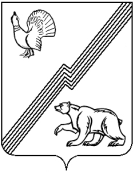 АДМИНИСТРАЦИЯ ГОРОДА ЮГОРСКАХанты-Мансийского автономного округа – Югры ПОСТАНОВЛЕНИЕот  29 марта 2018 года 										№ 889О внесении измененияв постановление администрации города Югорска от 22.03.2013 № 685 «Об утверждении Правил содержания мест погребения города Югорска»	В соответствии с Федеральными законами от 06.10.2003 № 131 «Об общих принципах организации местного самоуправления в Российской Федерации», от 12.01.1996 № 8-ФЗ                  «О погребении и похоронном деле», Уставом города Югорска:1. Внести в раздел 3 приложения к постановлению администрации города Югорска              от 22.03.2013 № 685 «Об утверждении Правил содержания мест погребения города Югорска»  изменение, изложив пункт 3.3 в следующей редакции:«3.3. Размеры отвода свободного земельного участка для одиночного захоронения                  на безвозмездной основе должны составлять 5 квадратных метров: 2,5 метра в длину                             и 2,0 метра в ширину.Размеры отвода свободного земельного участка для родственного захоронения                            на безвозмездной основе должны составлять 11,25 квадратных метров: 2,5 метра в длину                      и 4,5 метра в ширину.».2. Опубликовать постановление в официальном печатном издании города Югорска                   и разместить на официальном сайте органов местного самоуправления города Югорска.3. Настоящее постановление вступает в силу после его официального опубликования.4. Контроль за выполнением постановления возложить на заместителя главы                 города – директора департамента жилищно-коммунального и строительного комплекса администрации города Югорска В.К. Бандурина.Исполняющий обязанностиглавы города Югорска                                                                                                       С.Д. Голин